Вязка кота и кошкиДанный договор составлен между владельцами:1.Владелец кота несет ответственность за содержание кошки во время вязки (кормление и уход). 2.Владелец кота обязуется взять кошку на контрольную вязку, если первая вязка оказалась  безрезультатной, но не позднее чем через 2 месяца.3.Владелец кошки несет ответственность за соблюдение договора вязки.5.До выбора котенка владельцем кота, (если вязка проводилась под котят), владелец кошки не имеет право продать или передать  в дар кому-либо котят из этого помета.6.В свою очередь, владелец кота обязуется выбрать и забрать котенка или котят (п.4) в возрасте с 12 недель, при условии, что котята самостоятельно кушают и ходят в лоток.7.Если кошка после контрольной вязки от репродуктивного кота осталась не беременной, то владелец кота (сумма должна быть оговорена).8.Если вязка производилась за деньги, то владелец кота имеет право вернуть эту сумму и выбрать себе одного котенка  при актировке котят (данная возможность оговаривается в п.4).9.Каждая из сторон  гарантирует,  что на момент вязки животные являются здоровыми, привитыми, не страдающими грибковыми заболеваниями, у них отсутствуют признаки вирусных инфекций, а также дегельминтизированны, о чём сделаны соответствующие отметки в ветеринарном паспорте.В  случае невыполнения условий договора все претензии решаются в судебном порядке.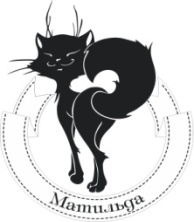 Экз. №«»201г.КЛК «Матильда» (WCF)   Кот:породапородапородаокрасокрас    имя    имя    имярегистр. №регистр. №регистр. №Владелец Владелец (фамилия, имя, отчество)(фамилия, имя, отчество)(фамилия, имя, отчество)(фамилия, имя, отчество)(фамилия, имя, отчество)(фамилия, имя, отчество)(фамилия, имя, отчество)(фамилия, имя, отчество)(фамилия, имя, отчество)(фамилия, имя, отчество)(фамилия, имя, отчество)(фамилия, имя, отчество)(адрес)(адрес)(адрес)(адрес)(адрес)(адрес)(адрес)(адрес)(адрес)(адрес)(адрес)(адрес)Паспорт: серияПаспорт: серияПаспорт: серия№кем выданкем выданКошка:Кошка:породапородапородапородаокрасокрас      имя      имя      имя      имярегистр.№регистр.№регистр.№Владелец Владелец Владелец (фамилия, имя, отчество)(фамилия, имя, отчество)(фамилия, имя, отчество)(фамилия, имя, отчество)(фамилия, имя, отчество)(фамилия, имя, отчество)(фамилия, имя, отчество)(фамилия, имя, отчество)(фамилия, имя, отчество)(фамилия, имя, отчество)(фамилия, имя, отчество)(фамилия, имя, отчество)(фамилия, имя, отчество)(фамилия, имя, отчество)(адрес)(адрес)(адрес)(адрес)(адрес)(адрес)(адрес)(адрес)(адрес)(адрес)(адрес)(адрес)(адрес)(адрес)Паспорт: серияПаспорт: серияПаспорт: серияПаспорт: серия№кем выданкем выдан4.Вязка проводится (условия вязки):на выбор владельца кота.ответственности не несет и имеет право  на компенсацию  в размереПодпись владельца котаПодпись владельца кошки